Vágó Csaba kabinetvezető úr részéreTárgy: kérelemTisztelt Kabinetvezető úr, Kedves Csaba!A Budaörsi Városi Televízió eszközeinek részbeni korszerűsítéséhez kérünk anyagi segítséget. Televíziónk 2013 óra készít napi műsorokat (sőt napi többet is). Berendezéseinket 2013-ban, az akkor adott önkormányzati támogatásból vásároltuk meg. Ezek technikai színvonala ugyan megfelelő, de a többéves használat során jelentősen leamortizálódtak, több eszköz egyáltalán nem, míg mások csak gazdaságtalanul javíthatóak. Az Önkormányzat anyagi lehetőségeit figyelembe véve jelentős fejlesztésben természetesen nem gondolkodunk (nagy problémánk, hogy a stúdiónk egy lakótelepi lakásban van, a szomszédok zaja gyakran zavarja a felvételeket, de ezen egyelőre nem tudunk változtatni). Szükséges azonban, hogy a felvételekhez és az utómunkához használt eszközök megbízhatóan működjenek, ezért kérjük most – a 2013-as és a 2003-as fejlesztéshez hasonlóan – finanszírozza az Önkormányzat a mellékelt technikai korszerűsítést. A listában két minimális újítás szerepel, az egyik egy Osmo kamera megvásárlása, amivel a szituatív felvételek képi világa jelentősen javulna, korszerűsödne, a másik pedig a stúdió totál kamerának „távvezérelhetővé tétele”. Eddig ez nem volt megoldott, de nagyon hiányzik, hiszen így az a kamera is teljes értékű lesz, vagyis a stúdiófelvételeink képi világa is „erősödik”. A táblázatban a jelentősebb eszközöket kiemeltem, minden tételre több ár variációt is mellékelünk (már amit többen is forgalmaznak Magyarországon). Természetesen a legolcsóbbal tervezünk, a most elérhető árak alapján. Fontos azonban megjegyezni, hogy ezek az árak nagyban függnek a forint árfolyamától, így lehet, hogy néhány hónap múlva, amikor – reményeink szerint – megkezdhetjük a beszerzést már drágulnak, egy kicsit „felül kell tervezni” ezeket az összegeket. 				Kérem, támogassák elképzeléseinket!Budaörs, 2018. augusztus 29.						Köszönettel:								Kállai Lajos								főszerkesztő								      s.k.MELLÉKLETEKDJI Osmo+ kamera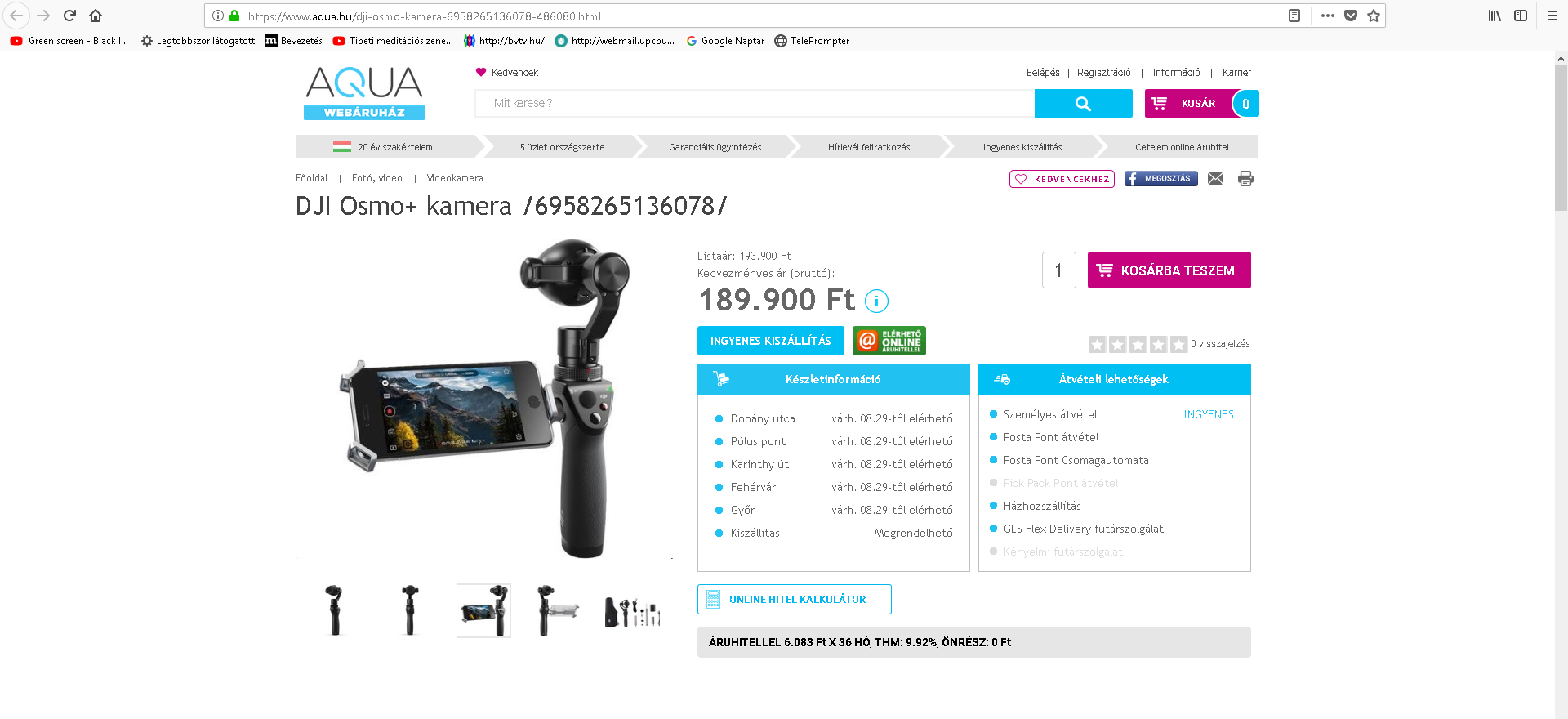 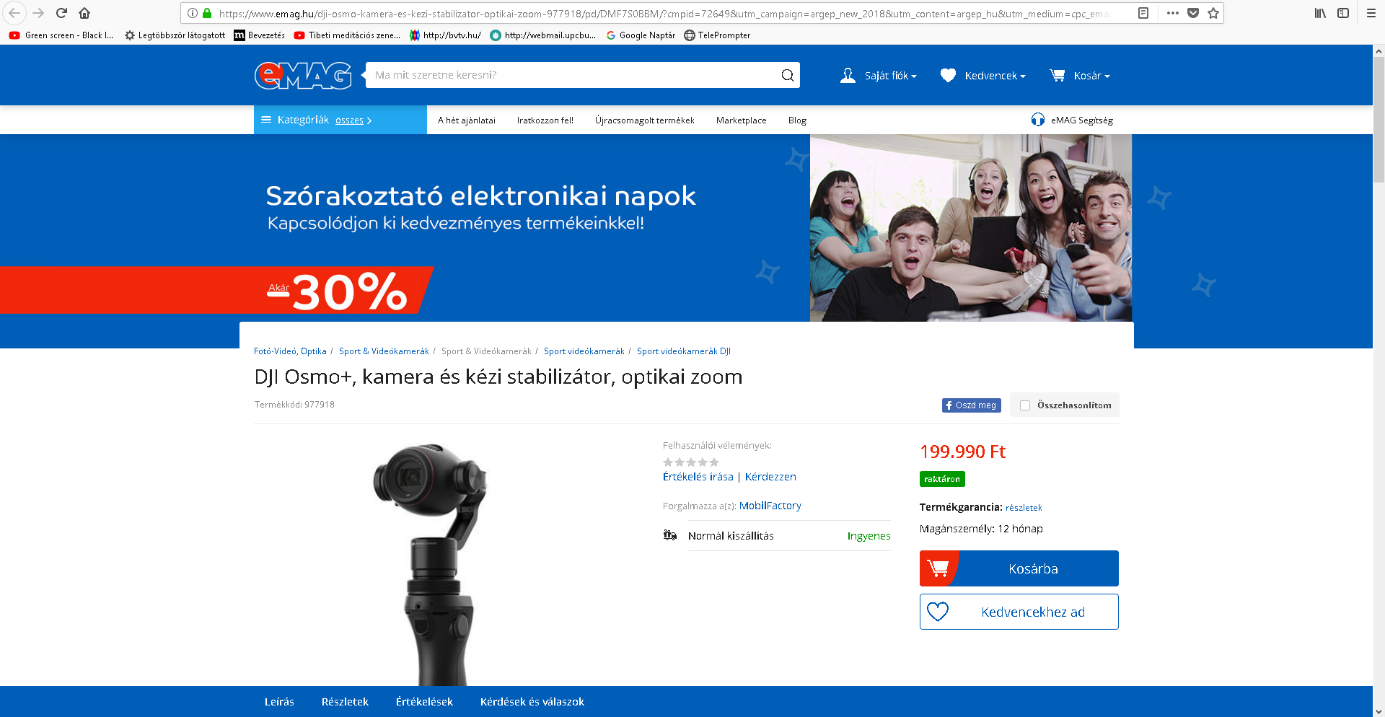 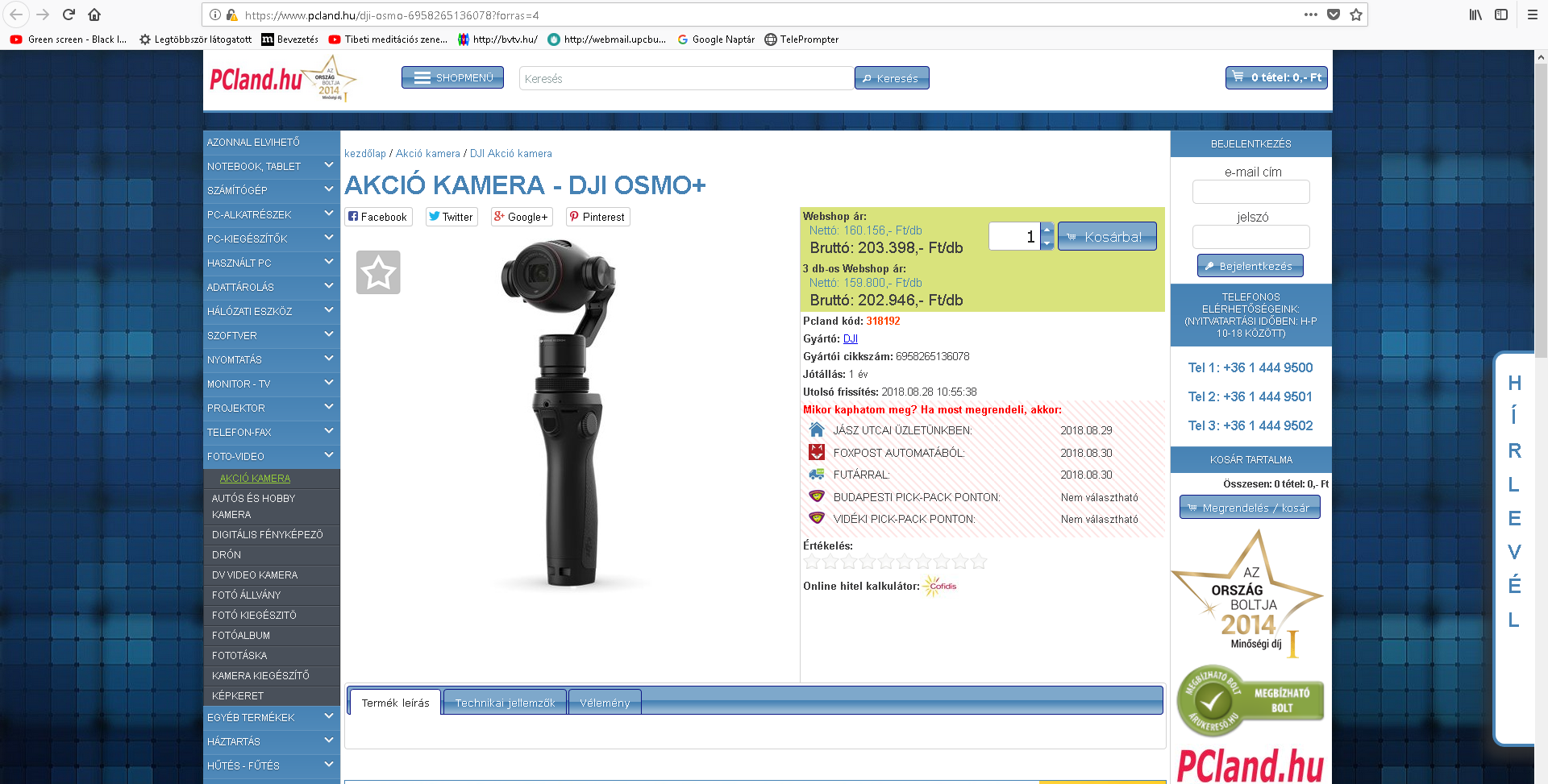 Sennheiser mikrofon szett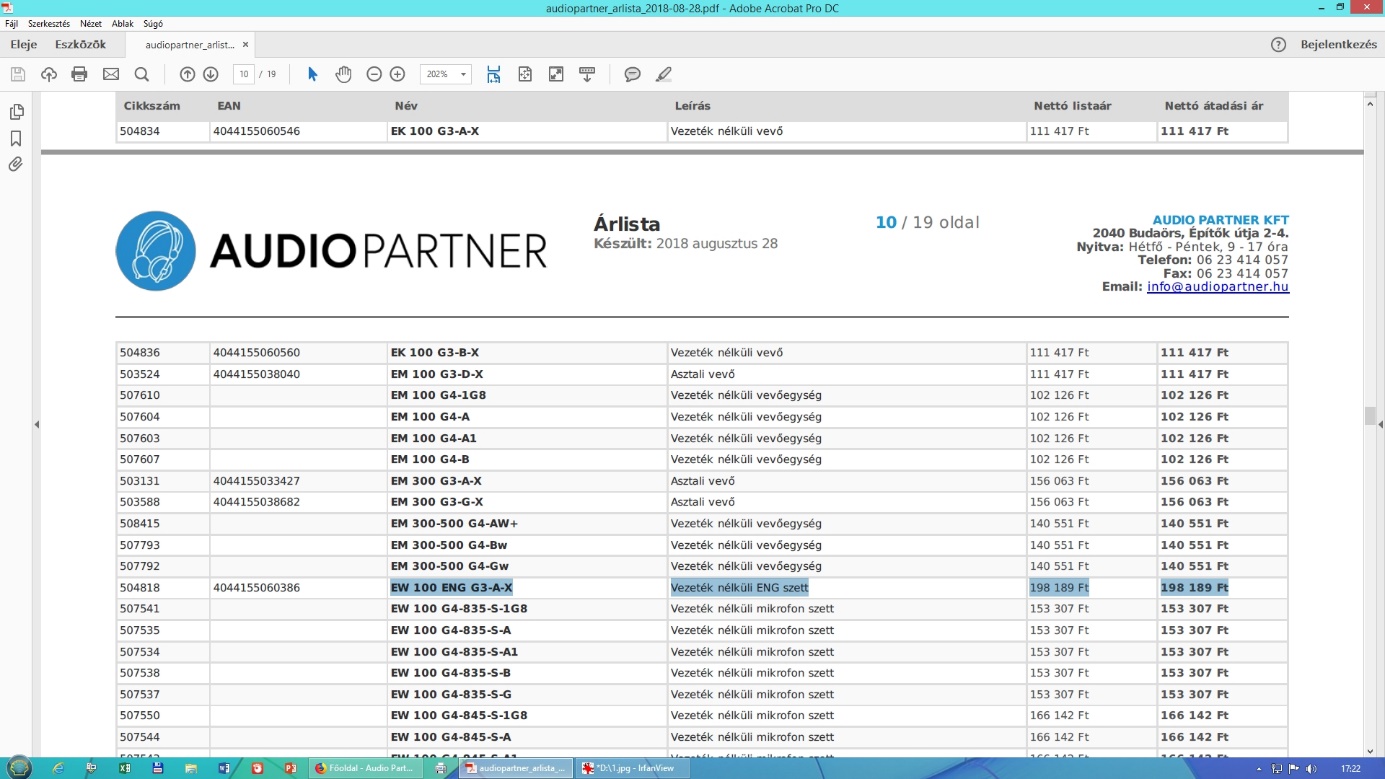 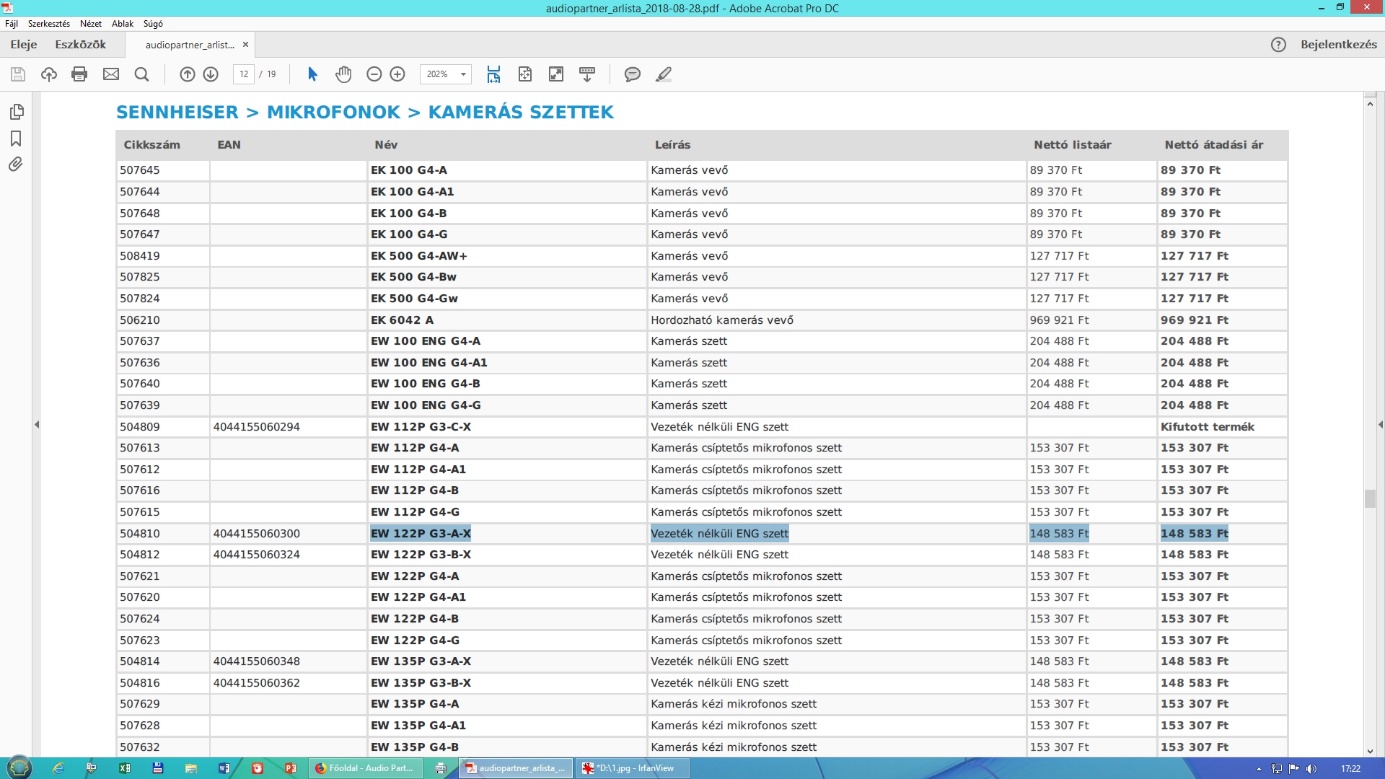 AKG fejmikrofon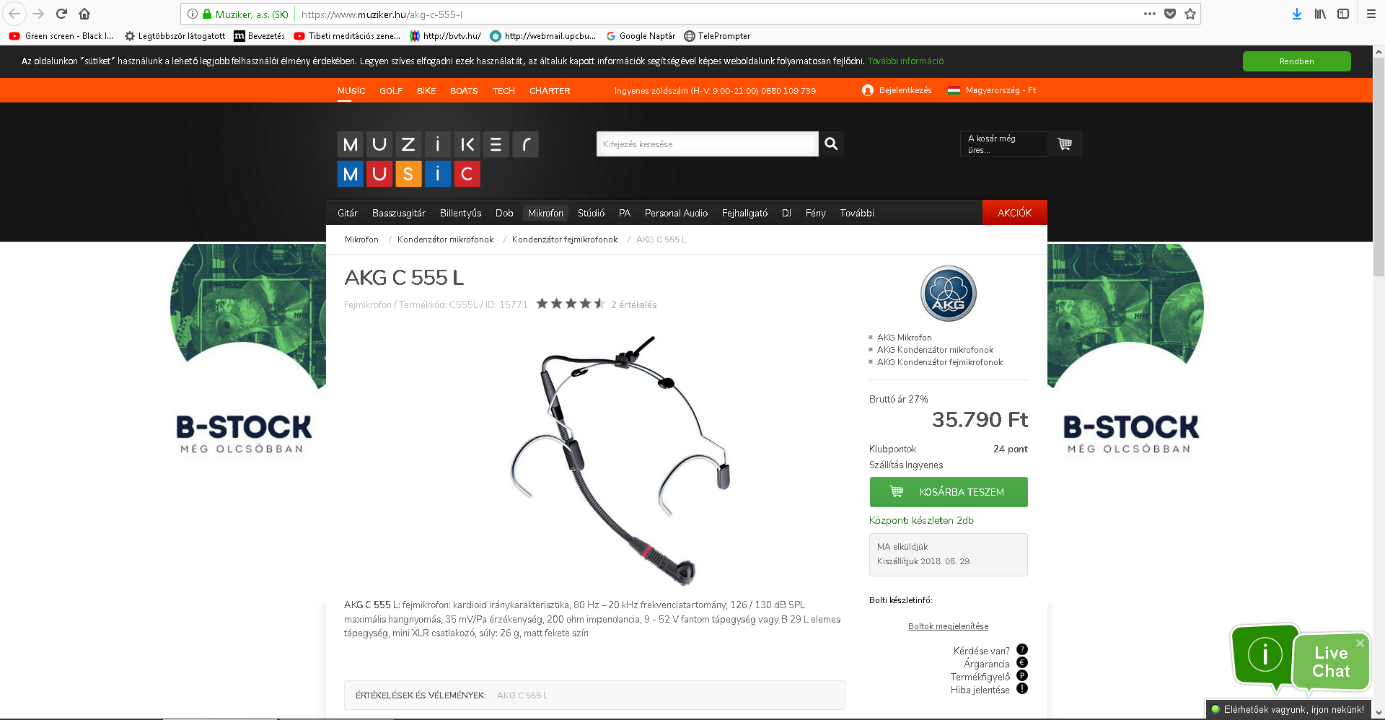 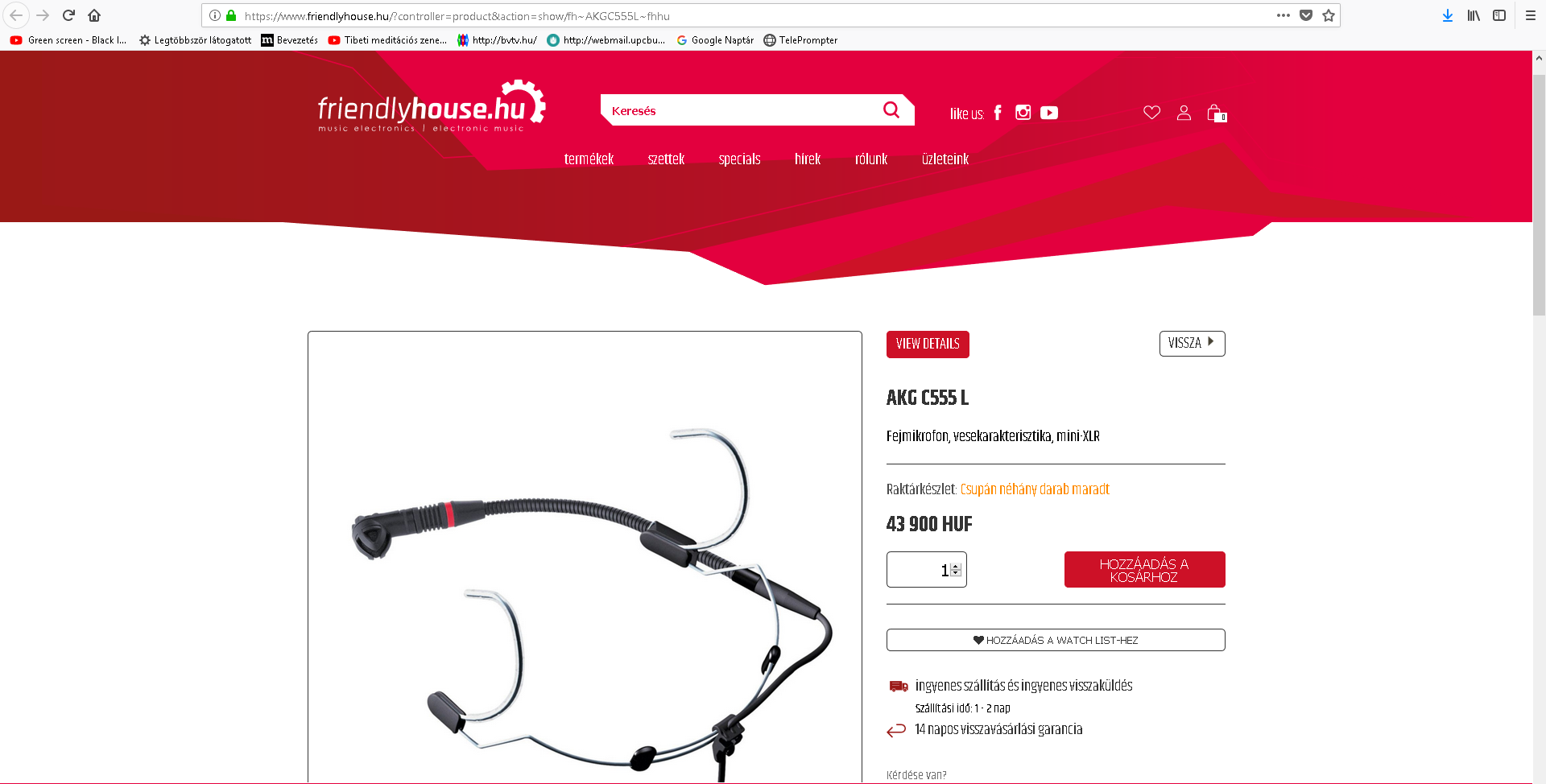 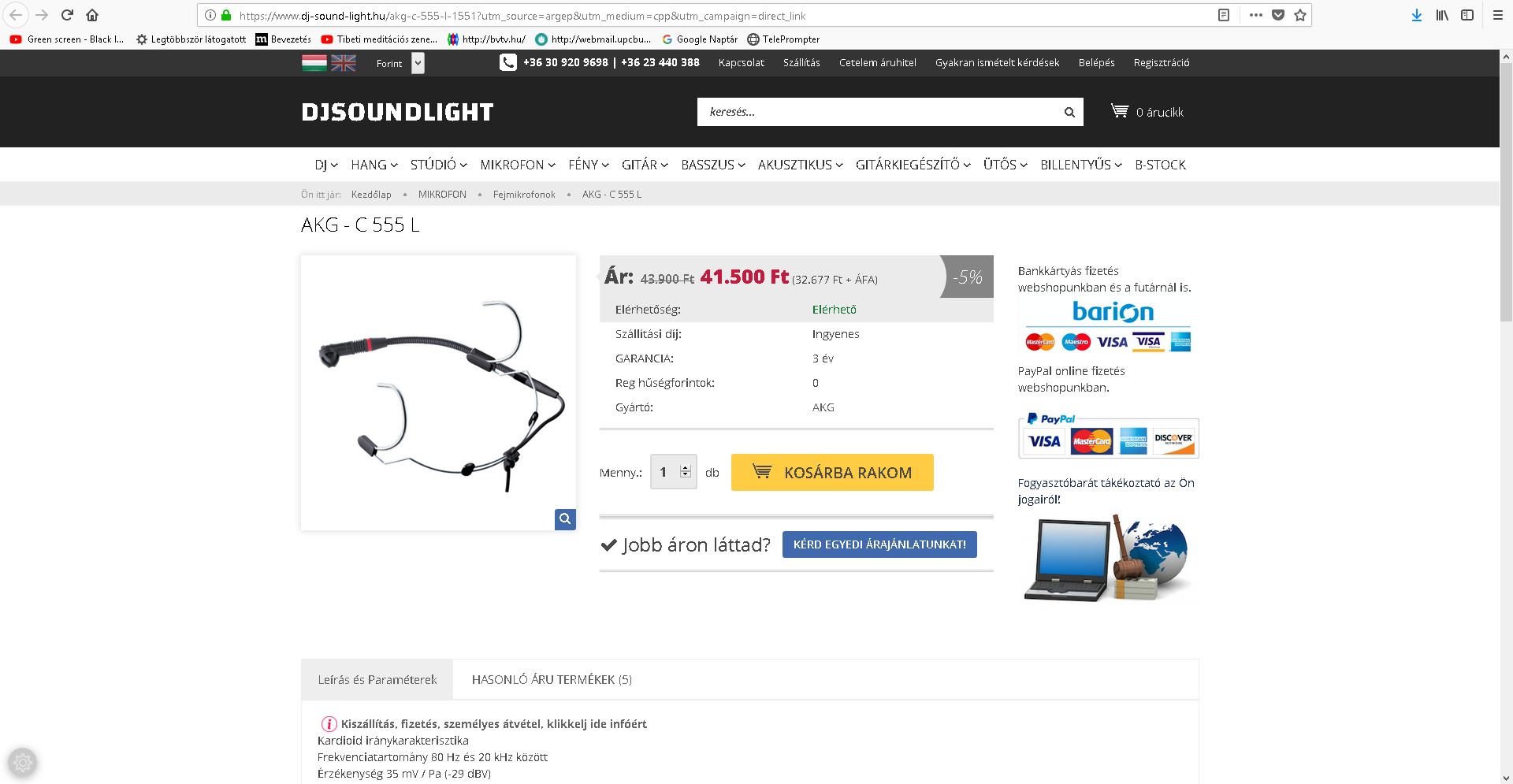 AKG fejhallgató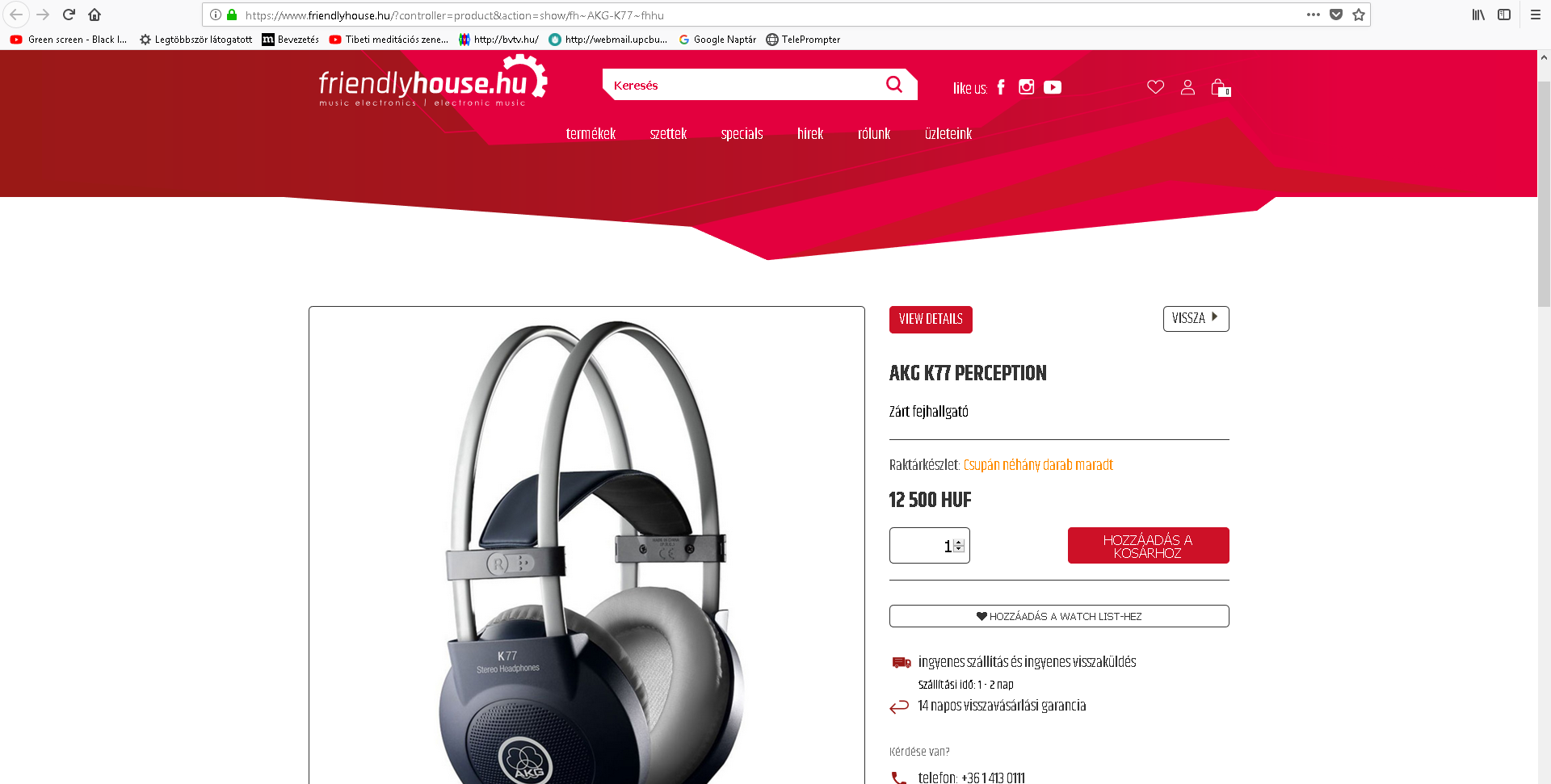 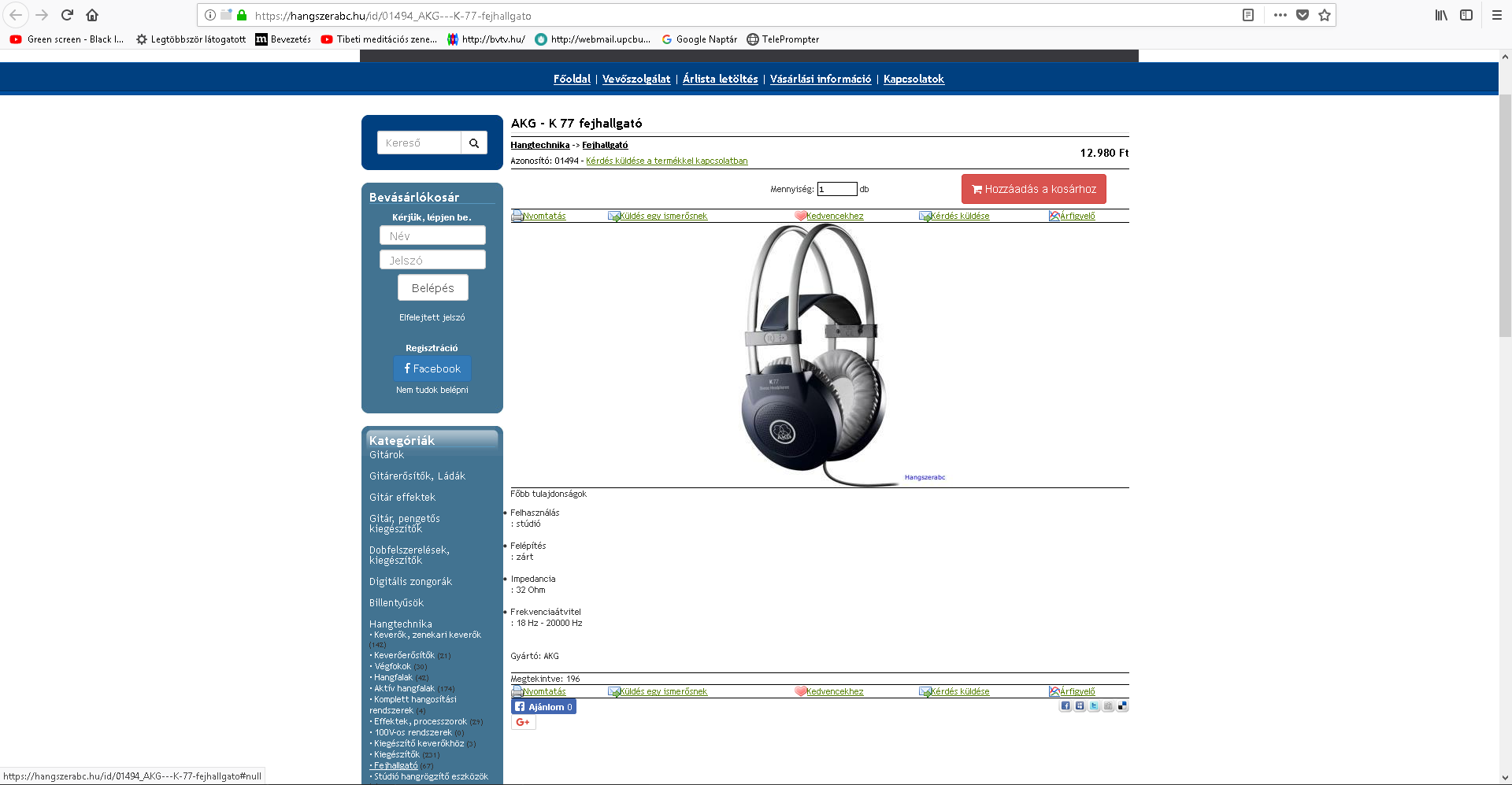 Súgógép monitor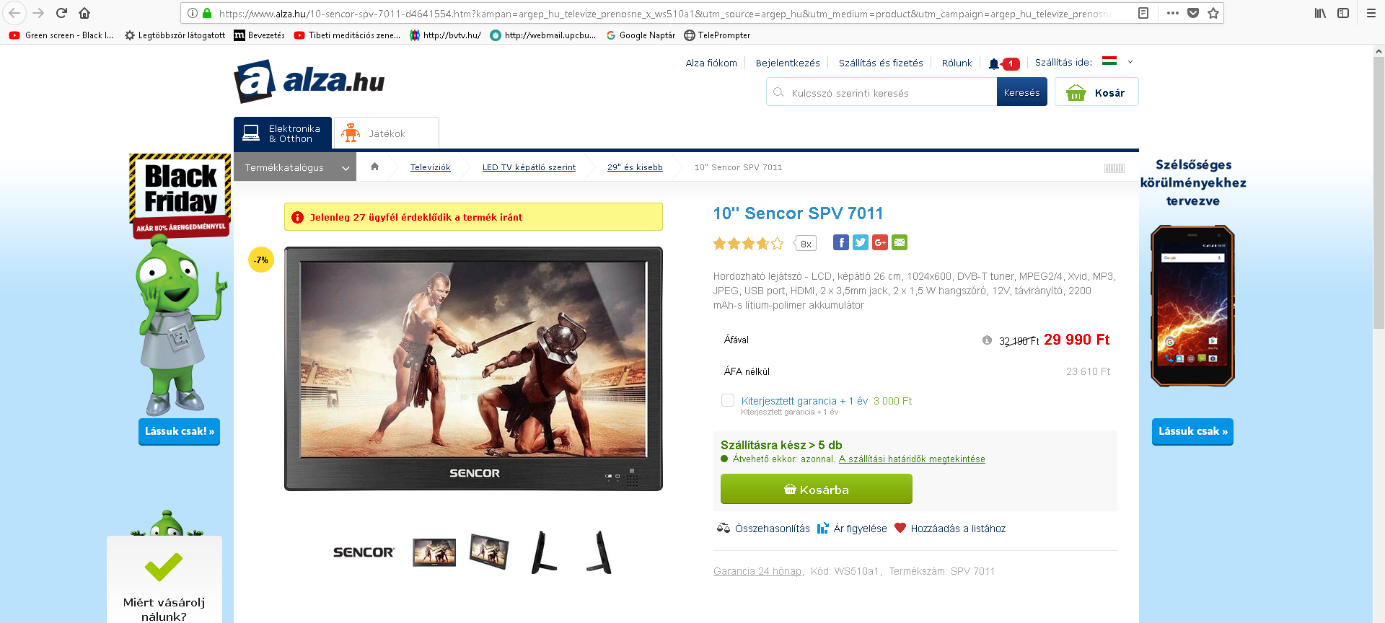 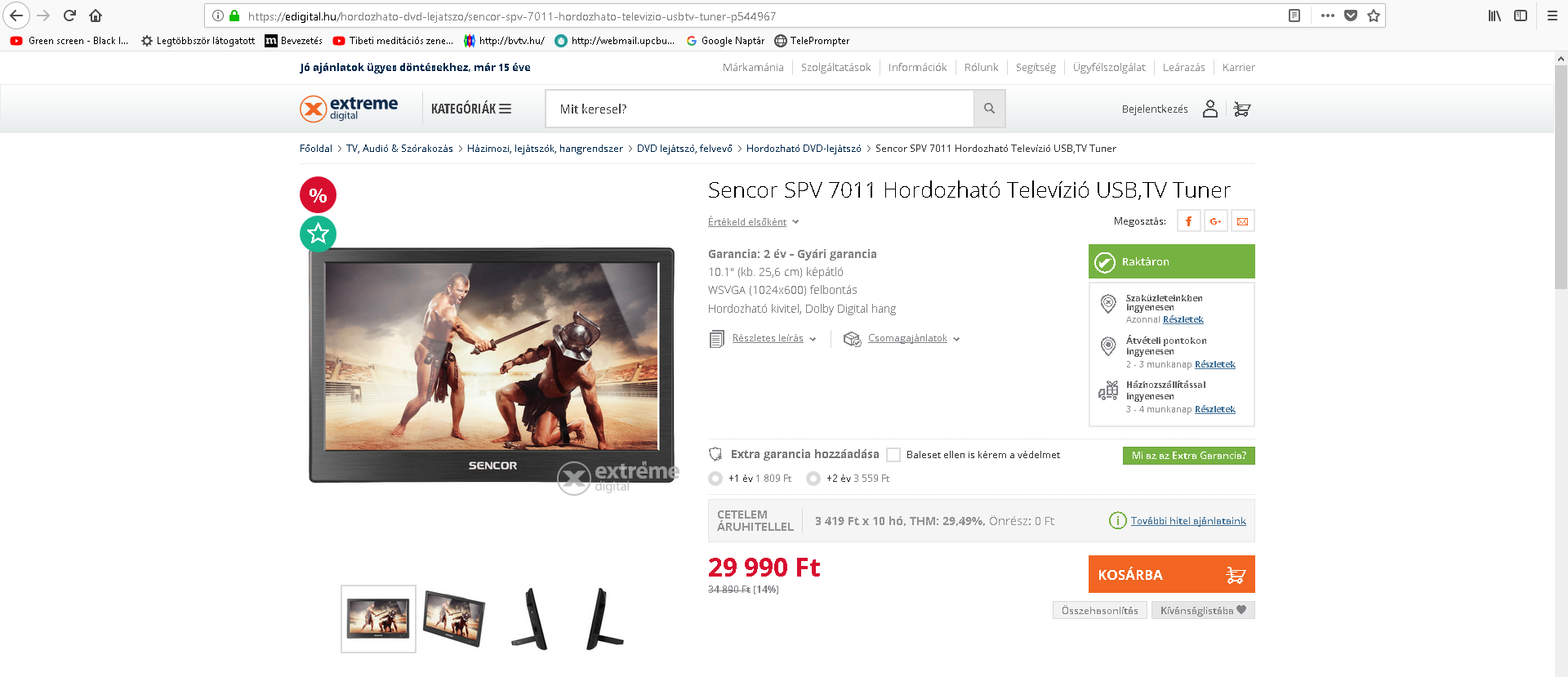 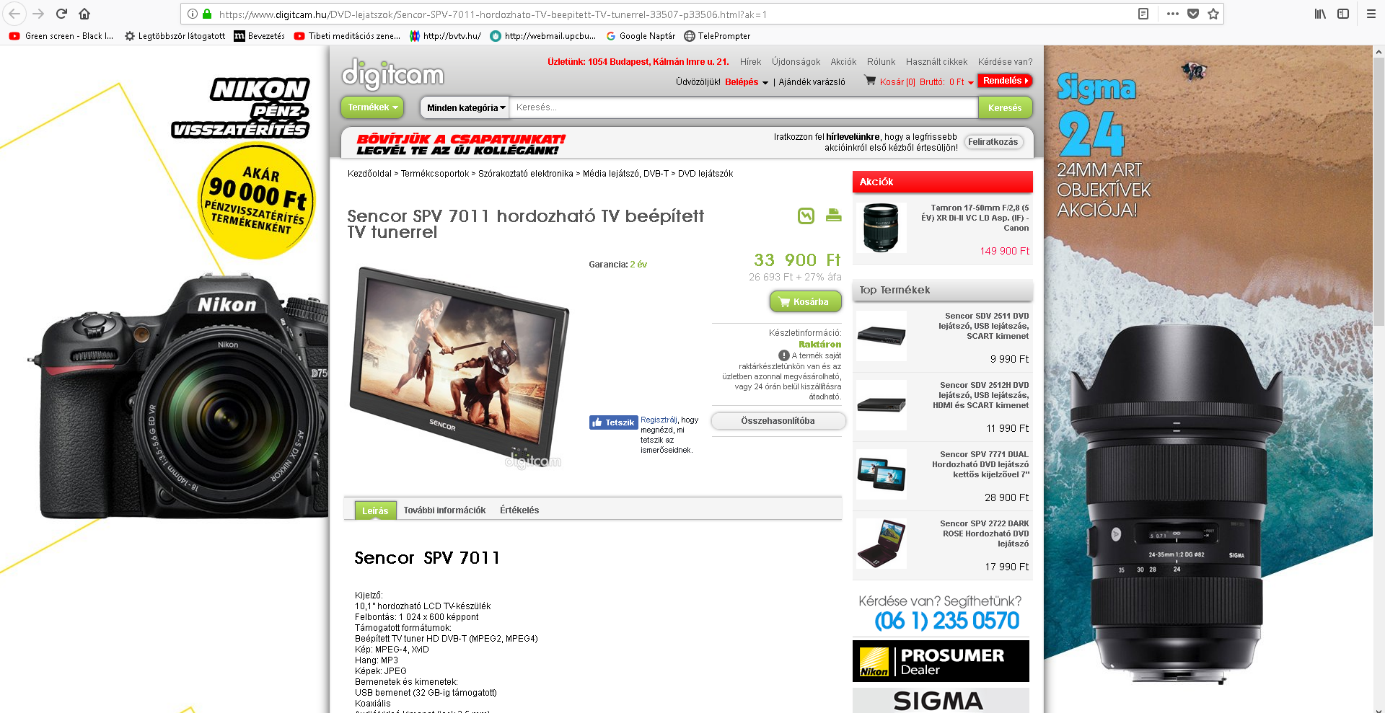 Maxtor HDD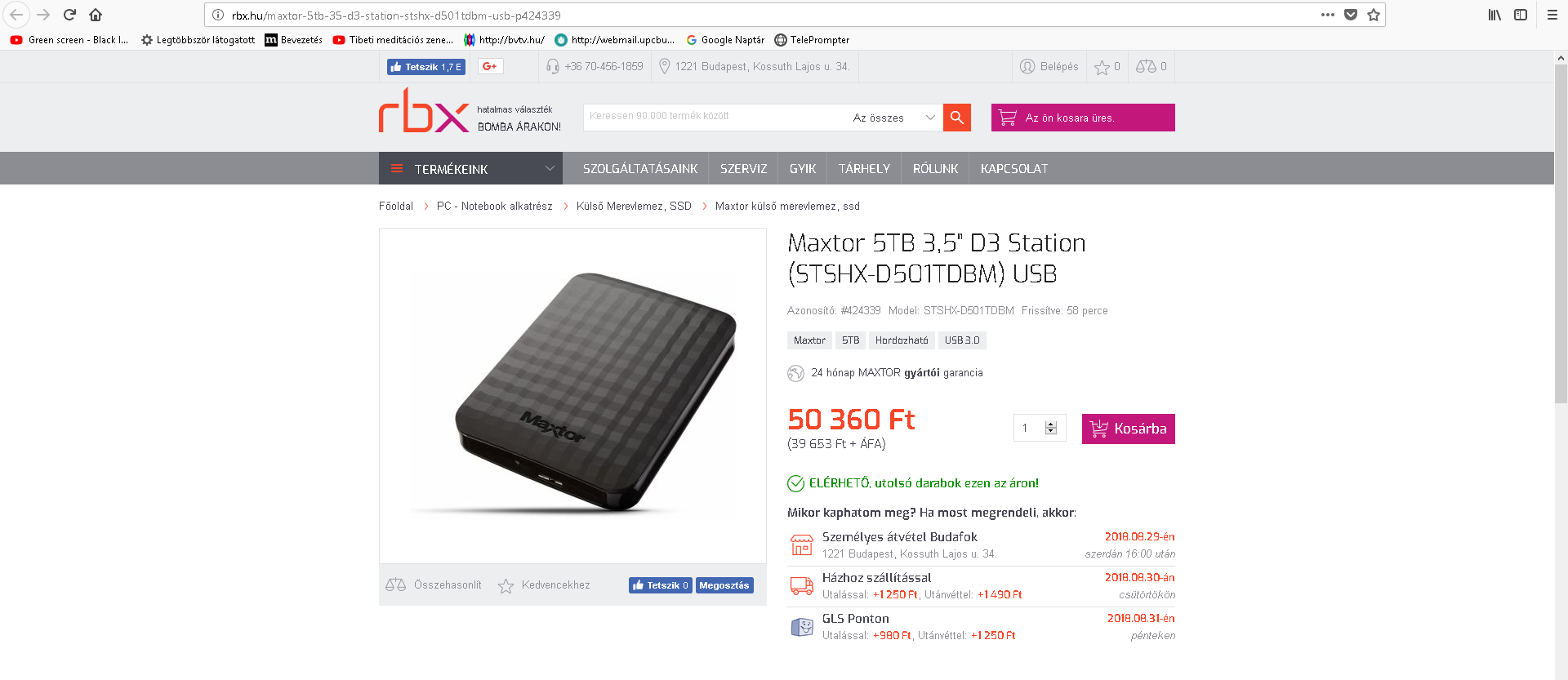 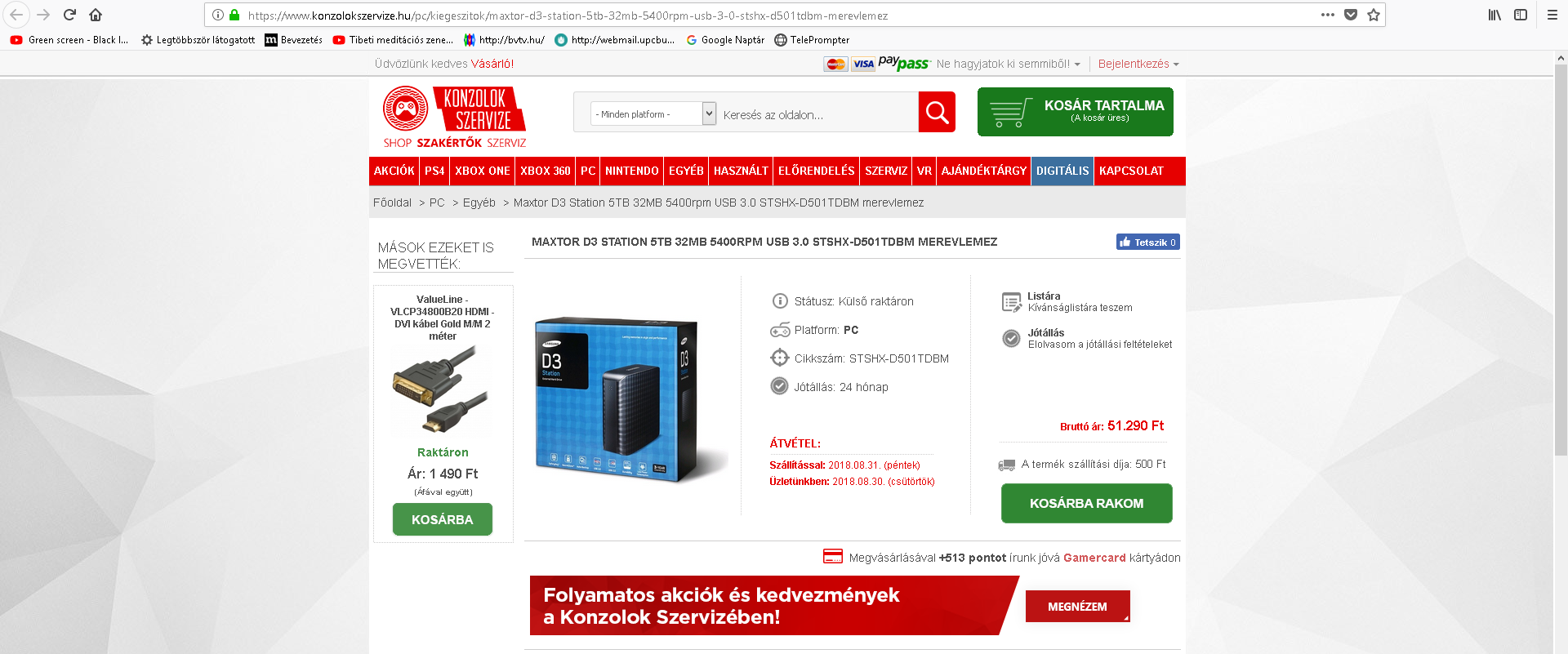 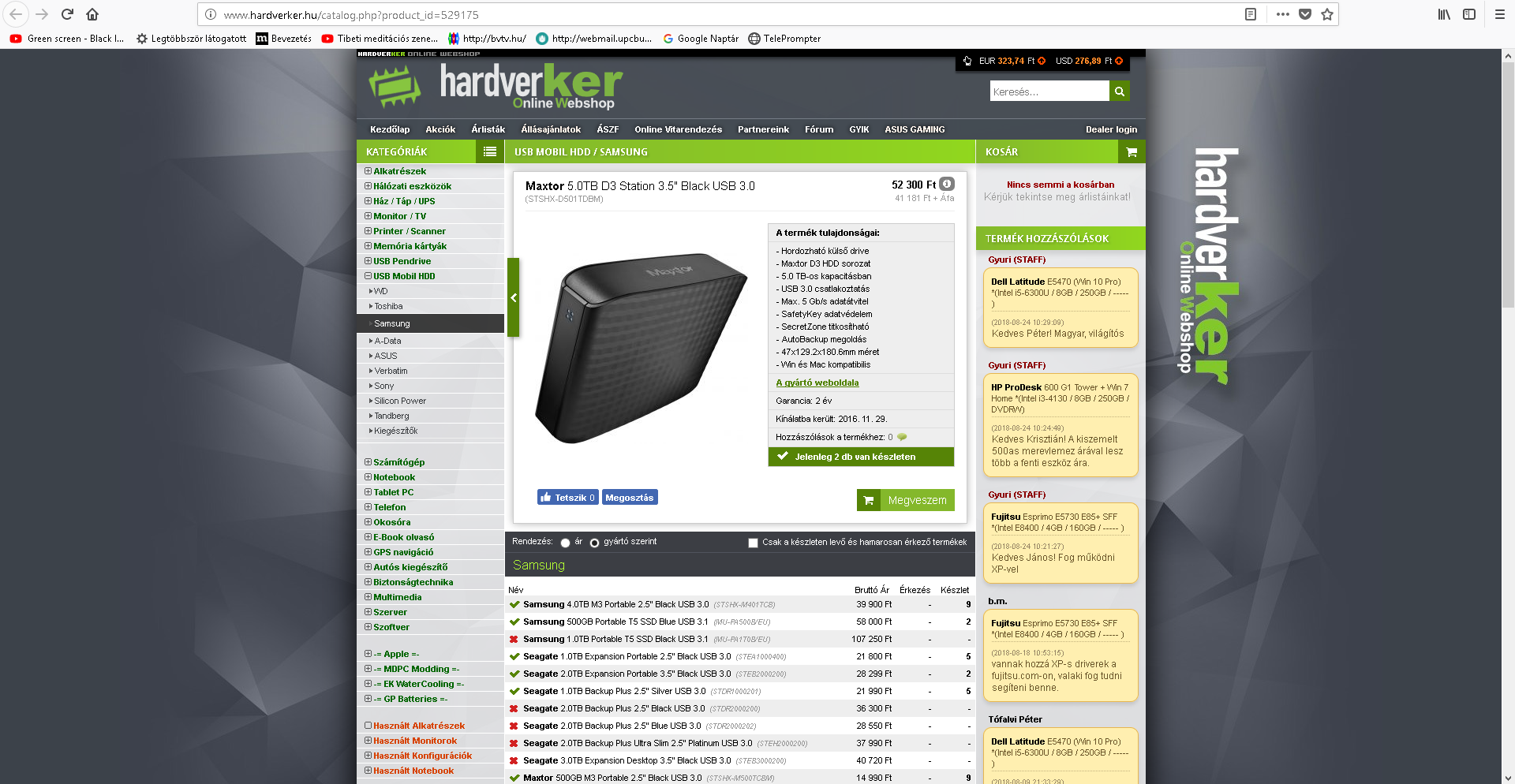 MikroTik Router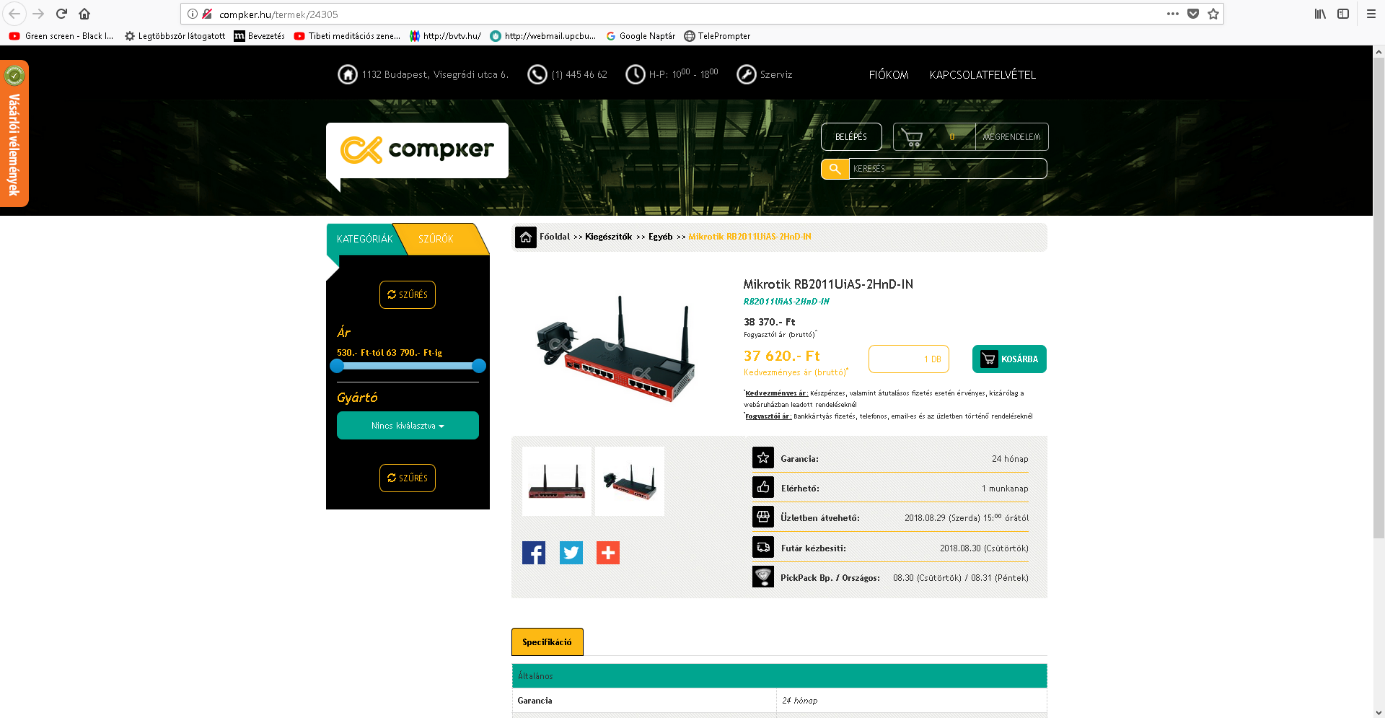 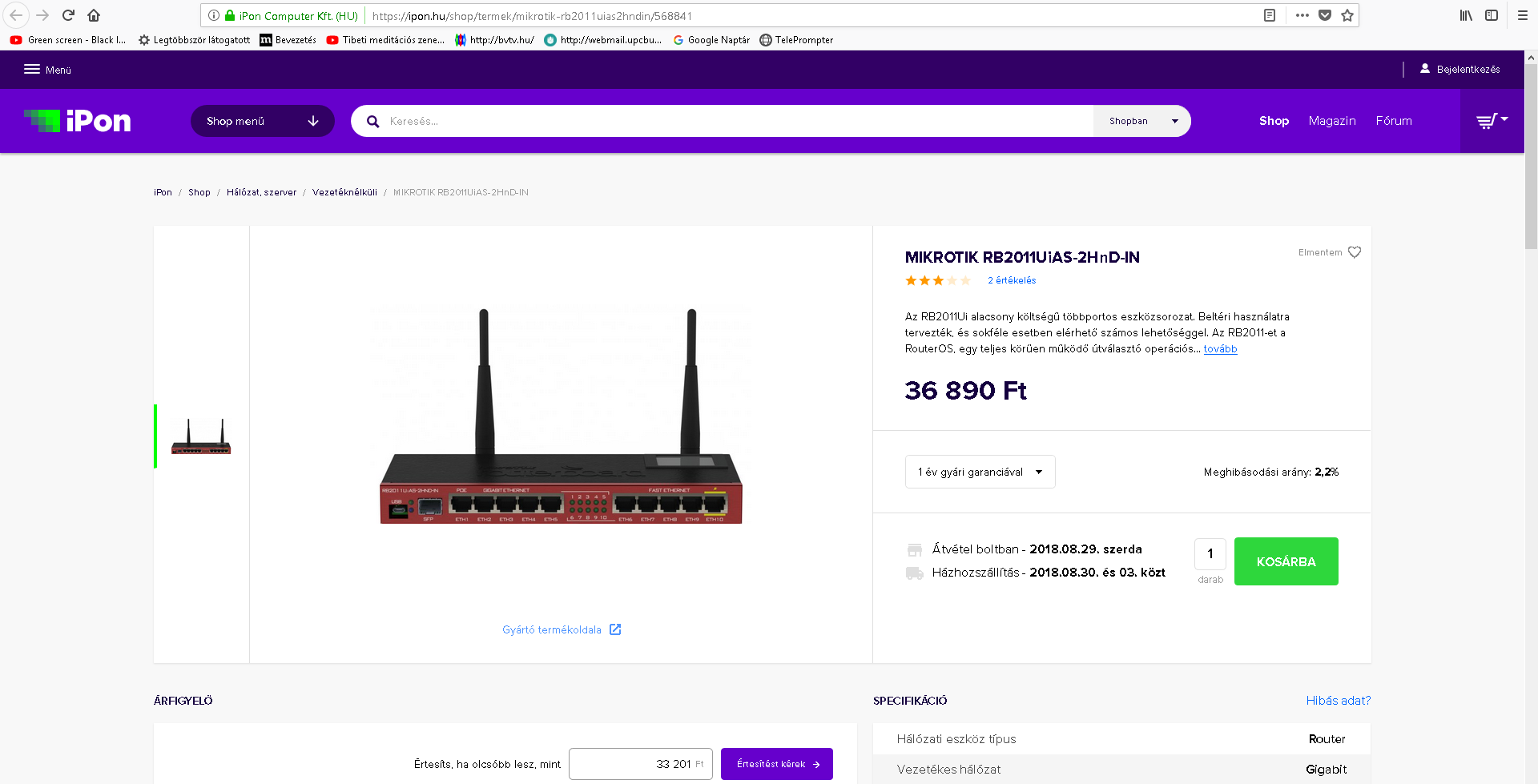 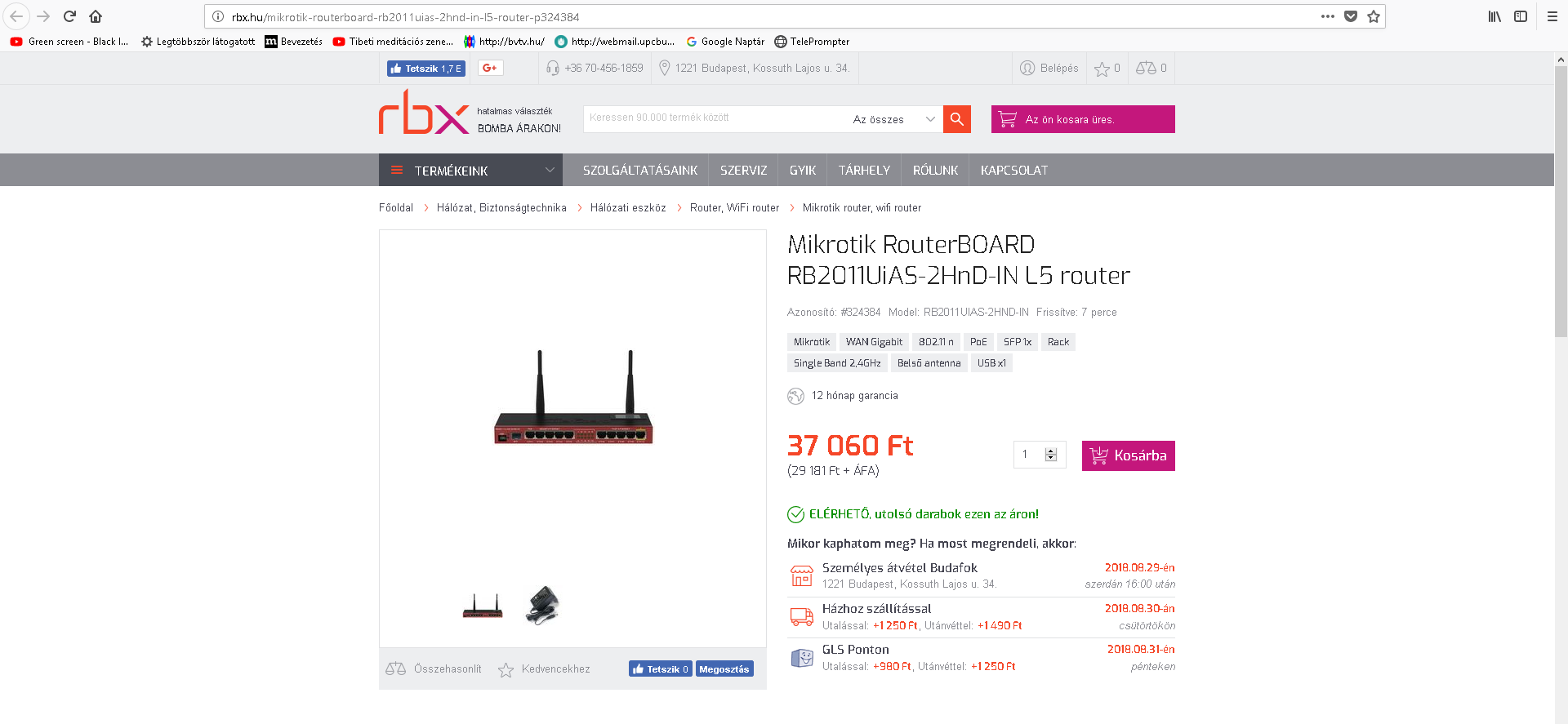 Kameramozgató szett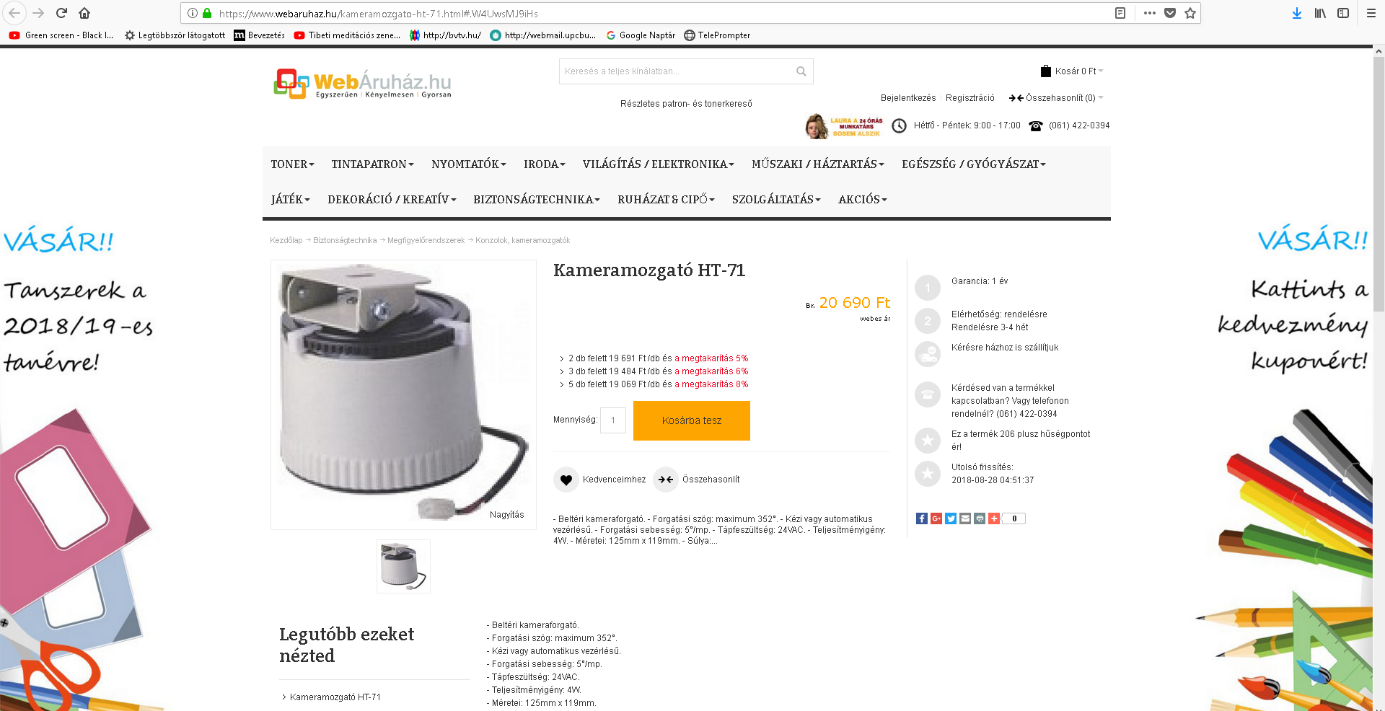 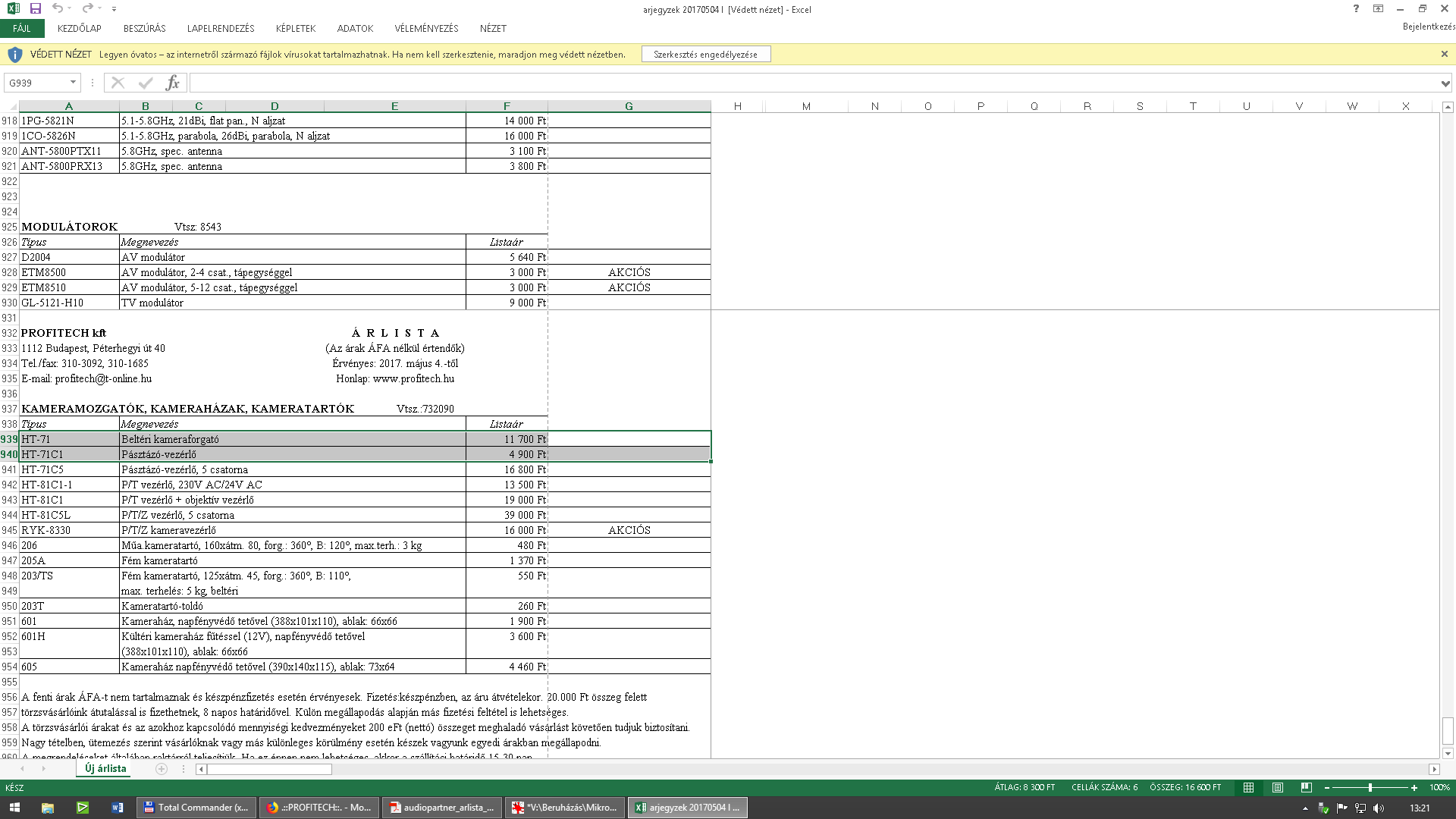 MegnevezésLeírásDarabBruttó egységárBruttó összegDJI Osmo+ kamera és kézi stabilizátor Szituatív riportok forgatásához és ünnepségek közvetítéshez, mozgás közben képileg stabil felvételek készítéséhez.1200 000200 000DJI Osmo akkumulátor 1225 mAh215 00030 000DJI Osmo Universal Mount Osmo kamerára mikrofon vagy lámpa rögzítésére.19 0009 000DJI Osmo négyes töltő110 00010 000DJI Osmo 57W töltő adapter113 00013 000DJI Osmo BaseOsmo kamera alapzat.13 0003 000Micro SD kártya (64 GB)Osmo kamera felvételének rögzítésére.315 00045 000Xiaomi Mi A1 okostelefonOsmo kamera élőképének megjelenítésére (ez lesz a keresője a kamerának).155 00055 000Nagylátószögű kameraobjektív (használt Canon YH12x4.8IRS)A 2013-as fejlesztés során vásárolt profi kamera gyári optikája régóta hibásan működik, annak ellenére, hogy 2015-ben garanciában egy újra cserélték. Javítása nem megoldható, mivel új optika az adott kameratípushoz már nincs forgalomban, így egy használt, az adott kamerához jól illeszthető, de a gyárinál jobb minőségű objektív megvételét tervezzük, ezzel a kamera hosszú távon is üzembiztosan használható lesz. Megj.: Használt optikát csak ezt az egyet találtuk Magyarországon, hivatalos forgalmazótól, akitől számlát kaphatunk!1673 100673 100Kamerastatív (Sachtler 0765 System FSB 8T FT MS)A régi állványunk leamortizálódott, nem felújítható, a csavarok nem rögzítenek, a kamerát nem tartja meg, bármikor leeshet, mindennapi munkára nem alkalmas, helyette egy új megvételét tervezzük.1783 336783 336Kamera fejlámpa tartozékok 
(Manfrotto 244 MINI kar adapterrel, Manfrotto adapter spigot, Swit S-7104 PT kábel)A régiek elhasználódtak, azokat cserélnénk.135 00035 000Sennheiser EW 100 ENG G3-A-X A használt 2 vezeték nélküli mikrofon szettünk kontakt hibás, megbízhatatlan, javítása gazdaságtalan, ráadásul a 4G hálózatok terjedése miatt egyre többször használhatatlanok azok a frekvenciák, amiken dolgoznak, ezért tervezzük a cseréjüket. 1251 700251 700Sennheiser EW 122P G3-A-X Ez egy második vezeték nélküli csiptetős mikrofon, hogy ne csak egy kézi és egy csiptetősünk legyen (jelenleg is ezek vannak, csak elöregedettek). 1188 700188 700AKG C555L fejmikrofonA sportközvetítésekhez használt, a kommentátorokon lévő szett cseréje.245 00090 000AKG K77 fejhallgatóA stúdiófelvételekhez és a vágáshoz használt fejhallgatók cseréje.315 00045 000Súgógép monitor kábelezéssel 
(Sencor SPV 7011 monitor, HDMI kábel 15m)A jelenlegi rendszer egy iPad géppel és az ingyenes Teamviewer program segítségével működött, de a felület fizetőssé vált, az éves díj fizetése helyett egy olcsó és biztos megoldásban gondolkodunk. 150 00050 000Maxtor D3 5TB HDDA műsorok archiválására winchester255 000110 000MikroTik Router Board 2011UiAS-2HnD-INAz élő közvetítéseink fogadására és az internetkapcsolatra használt router cseréje egy gyorsabb, újabb eszközre.140 00040 000Kameramozgató szett (HT-71 fej, HT-71C1 vezérlővel)A stúdióban a totál kamera eddig nem volt mozgatható, de szükség lenne rá, ezért tervezzük.122 00022 000Összesen:2 653 836